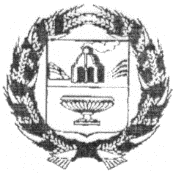 АДМИНИСТРАЦИЯ   НОВОМОНОШКИНСКОГО СЕЛЬСОВЕТАЗАРИНСКОГО РАЙОНА АЛТАЙСКОГО КРАЯПОСТАНОВЛЕНИЕ24.10.2019                                                                                                                      №43                                                              с. НовомоношкиноВ целях приведения муниципальных правовых актов муниципального образования Новомоношкинский сельсовет Заринского района Алтайского края в соответствие с требованиями действующего законодательства,ПОСТАНОВЛЯЮ:1.  Отменить постановление Администрации Новомоношкинского сельсовета от 09.08.2016 № 31 «Об утверждении административного регламента по предоставлению муниципальной услуги «Установление, прекращение, приостановление, возобновление, расчет, перерасчет и выплата пенсии за выслугу лет гражданам, замещавшим муниципальные должности» (с изменениями и дополнениями от 27.07.2017 № 35, от 07.09.2018 №22, от 29.01.2019 № 7). 2. Настоящее постановление вступает в силу со дня официального обнародования в установленном порядке.3. Контроль за исполнением настоящего постановления оставляю за собой.                                                                                                            Глава Администрации сельсовета                                                                  А.С. ТымкоОб отмене Постановления Администрации Новомоношкинского сельсовета от 09.08.2016 №26 «Об утверждении административного регламента предоставления муниципальной услуги «Установление, прекращение, приостановление, возобновление, расчет, перерасчёт и выплата пенсии за выслугу лет гражданам, замещавшим муниципальные должности»  на территории муниципального образования Новомоношкинский сельсовет Заринского района алтайского края